Nomination for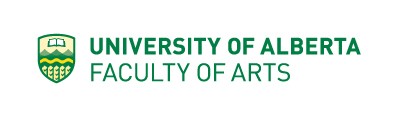 Department-Specific AwardsStudent information requested on this form is collected under the authority of Section 33 (c) of the Alberta Freedom of Information and Protection of Privacy Act in order to administer payment for this award. Personal information is protected under this Act. For further information contact the Administrative Officer, FGSR, Killam Centre for Advanced Studies, 2-29 Triffo Hall, University of Alberta, Edmonton, T6G 2E1, phone: 780-492-3499, fax: 780-492-0692.See instructions on reverse.Makhzoumi Graduate Scholarship in Lebanese StudiesValue:	$6,000Faculty of ArtsComments: (Please provide a general appraisal to indicate why this student should be considered for this award and indicate their current graduate GPA).  Maximum 250 words.Name of Chair/Graduate Coordinator	Signature of Chair/Graduate Coordinator	DateINFORMATION AND INSTRUCTIONSThis nomination form is to be used to recommend a candidate for a graduate award to the GraduateScholarship Committee.1.   In the space provided under Area of Research please provide a brief summary of the student's general area of research or study. The description of the research should be intelligible to nonspecialists as well as to specialists. The Faculty of Graduate Studies and Research provides the donor or contact person for each scholarship with the name of the winner and an outline of their area of research.  Please limit your summary to 250 words.2.   All University of Alberta awards administered by the Graduate Scholarship Committee are subject to the regulations governing graduate awards.Makhzoumi Graduate Scholarship in Lebanese StudiesMakhzoumi Lebanese Studies Endowment Fund (E7028 and the Faculty of Arts)Value:	$6,000Eligibility:	Awarded annually on the basis of superior academic standing (equivalentto a grade point average of 3.5/4.0 or better on the University of Alberta grading scale) to two students registered full-time in master’s or doctoral degree programs in any department within the Faculty of Arts whose research is relevant to Lebanese Studies. Students registered in master’s programs are eligible to hold awards during the firsttwo years of their programs and students registered in doctoral programs are eligible to hold awards during years one through five of their programs.Application:	Eligible students must submit a letter of application to the Associate Chair of Graduate Studies within their department in the Faculty of Arts. Theletter should outline their research interests in the study of Lebanon and its people and suggest how the funds will be used to contribute to their studies.  Letters of applicationand the department’s supporting form should be forwarded to the Associate DeanGraduate Studies, Faculty of Arts c/o Nancie Hodgson (nancie@ualberta.ca). All applications must be received in electronic format only.Distribution:	ArtsName of Nominee:Student ID Number:Area of Research: